УПРАВЛЕНИЕ ФЕДЕРАЛЬНОЙ  СЛУЖБЫ ГОСУДАРСТВЕННОЙ  РЕГИСТРАЦИИ,КАДАСТРА И КАРТОГРАФИИ (РОСРЕЕСТР)  ПО ЧЕЛЯБИНСКОЙ ОБЛАСТИ454048 г. Челябинск, ул.Елькина, 85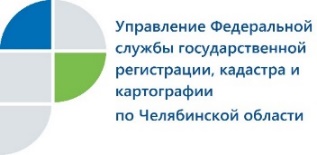 11.02.2020Все обращения южноуральцев Управлением Росреестра рассмотрены в срокВ Управлении Федеральной службы государственной регистрации, кадастра и картографии по Челябинской области подвели итоги работы с обращениями граждан за 2019 год.В течение прошлого года в Управление Росреестра по Челябинской области и его территориальные отделы поступило 3153 письменных обращения граждан, что на 11 % меньше, чем в 2018 году (3531). 50,2 % от общего числа писем южноуральцы прислали по информационным системам общего пользования.Что касается тематики поступивших обращений, то традиционно большая их часть (1128 или 35,8 %) была связана с осуществлением учетно-регистрационных действий в отношении объектов недвижимости. В частности, заявители просили разъяснить суть решений об отказе либо о приостановлении государственной регистрации прав и кадастрового учета их недвижимости. Также их интересовал порядок предоставления необходимых для госрегистрации или кадучета документов и их перечень, в том числе по экстерриториальному принципу. Ряд вопросов касался государственной регистрации ипотеки и договоров участия в долевом в строительстве, регистрации ограничений (обременений) прав и арестов. Кроме того, в части писем были высказаны просьбы о приведении в соответствие сведений, содержащихся в Едином государственном реестре недвижимости (ЕГРН), или заданы вопросы о порядке получения сведений из ЕГРН в бумажном виде либо через сервисы портала Росреестра.  В 358 обращениях (11,3 % от общего числа) затрагивалась тематика государственного земельного надзора. Нередко в таких письмах сообщалось о предполагаемых нарушениях требований земельного законодательства: нарушений о самовольном захвате земельных участков, использовании земельных участков без правоустанавливающих документов и документов, разрешающих осуществление хозяйственной деятельности, или нецелевом использовании земельных участков.Значительно меньшее количество составляли обращения по таким направлениям деятельности Росреестра, как предоставление сведений государственного фонда данных, полученных в результате проведения землеустройства, пересмотр кадастровой стоимости объектов недвижимости, контроль в сфере арбитражного управления и других. Необходимо отметить, что все предложения, заявления, жалобы граждан, поступившие в Управление Росреестра по Челябинской области в течение 2019 года, были рассмотрены в сроки, установленные действующим законодательством РФ.Пресс-служба Управления Росреестрапо Челябинской областиE-m: pressafrs74@chel.surnet.ru,  https://vk.com/rosreestr_chel